Publicado en Málaga el 18/09/2018 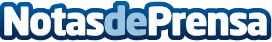 Babyboom Family recuerda que la mayoría de las muertes en carretera se evitarían con sillas a contramarchaEn España, en el año 2015 murieron 25 niños por no llevar sillita, 18 en el año 2016, y 21 el pasado año. El uso de la silla a contramarcha es hasta 5 veces más seguro que hacia delante según confirma la empresa Babyboom FamilyDatos de contacto:Rubén Santaella (RubénSantaealla.es)Diseño y posicionamiento de páginas web615 33 69 60Nota de prensa publicada en: https://www.notasdeprensa.es/babyboom-family-recuerda-que-la-mayoria-de-las Categorias: Viaje Automovilismo Andalucia Infantil Ocio para niños Industria Automotriz http://www.notasdeprensa.es